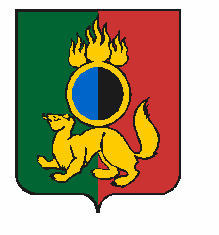 АДМИНИСТРАЦИЯ ГОРОДСКОГО ОКРУГА ПЕРВОУРАЛЬСКПОСТАНОВЛЕНИЕг. ПервоуральскОб утверждении календарного планамероприятий, посвященных 75-й годовщинеПобеды в Великой Отечественной войне1941 – 1945 годов на территориигородского округа ПервоуральскВ целях подготовки и проведения в городском округе Первоуральск мероприятий, посвященных 75-й годовщине Победы в Великой Отечественной войне 1941 – 1945 годов, учитывая всемирно-историческое значение Победы над фашизмом в Великой Отечественной войне 1941 – 1945 годов и в целях координации деятельности органов исполнительной власти, органов местного самоуправления и общественных объединений по подготовке и проведению празднования 75-й годовщины Победы в Великой Отечественной войне 1941 – 1945 годов, рассмотрев результаты согласования с заинтересованными структурами, Администрация городского округа ПервоуральскПОСТАНОВЛЯЕТ:1. Утвердить Календарный план мероприятий, посвященных 75-й годовщине Победы в Великой Отечественной войне 1941 – 1945 годов на территории городского округа Первоуральск (приложение).2. Опубликовать настоящее постановление в газете «Вечерний Первоуральск» и разместить на официальном сайте городского округа Первоуральск.3. Контроль за исполнением настоящего постановления возложить на заместителя Главы Администрации городского округа Первоуральск по управлению социальной сферой и организационной работе Васильеву Любовь Валентиновну.Глава городского округа Первоуральск						       И.В. Кабец10.02.2020№220